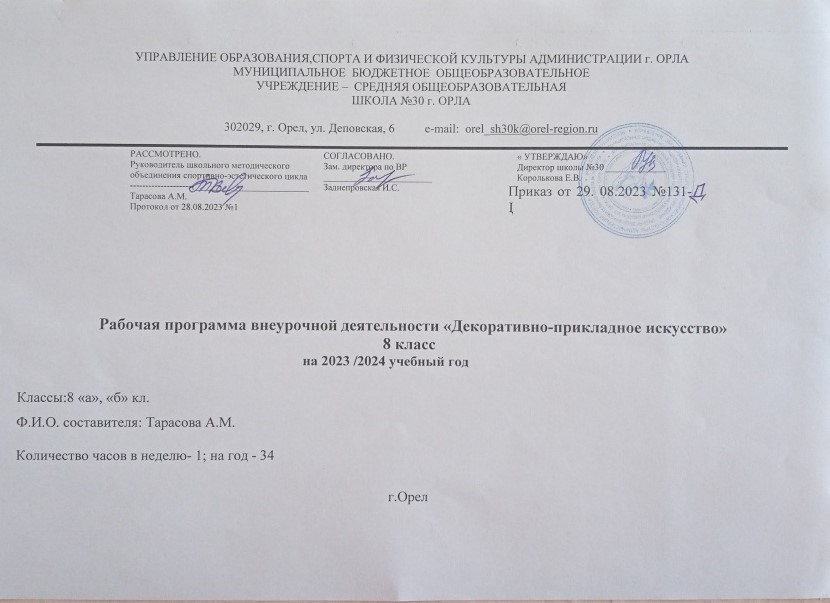 СодержаниеПояснительная запискаЦели и задачи программыПланируемые результаты освоения обучающимися программы   внеурочной деятельностиСодержание изучаемого курсаТематический план занятий кружкаМетодическое обеспечение программыСписок литературы Список электронных ресурсовСписок сайтов1. ПОЯСНИТЕЛЬНАЯ ЗАПИСКА
Программа внеурочной деятельности «Декоративно- прикладное искусство» имеет художественно-эстетическую                 (общеинтеллектуальную) направленность.Программа составлена с учѐтом требований федеральных государственных стандартов и соответствует возрастным особенностям школьников 14-16 лет.Отбор тематики и проблематики общения на внеурочных занятиях осуществлѐн с учѐтом материала программы обязательного изучения технологии, ориентирован на реальные интересы и потребности современных школьников с учетом их возраста, на усиление деятельного характера обучения в целом. Программа позволяет интегрировать знания,       полученные в процессе обучения технологии, с воспитанием личности школьника и развитием его творческого потенциала.Интерес к искусству, рожденный на уроке, находит свое продолжение за пределами учебной деятельности, а дополнительные занятия в художественных кружках и студиях дают импульс для расширения рамок школьной программы. Обучающийся становится не пассивным аккумулятором знаний, а участником совместного творческого процесса познания, выбирая для себя интересную и посильную деятельность.Таким образом, внеклассная работа по технологии способствует повышению уровня знаний учащихся, развивает у них интерес к изучению предмета, оказывает на школьников большое воспитательное воздействие. Художественная практика в процессе обучения декоративно-прикладному искусству соответствует современным коммуникативным методам обучения, стимулирует творческую деятельность обучающихся, делает мотивированным процесс изучения предмета технологии. Занятия в кружке помогают учащимся более углубленно изучить материал, освоенный на уроках.Программа кружка «Декоративно-прикладного искусства» направлена на выявление и развитие потенциальных творческих способностей каждого ребенка, на формирование основ целостного восприятия эстетической культуры, овладение детьми приемами декоративно-прикладного искусства в различных техниках, освоение знаний по композиции и цветоведению.
    Программа включает в себя 4 объединенных по смыслу тем, подобранных с учетом возрастных возможностей детей и спланированных по степени сложности. На протяжении всего периода освоения программы особое внимание обращается на организацию композиционной плоскости, выявление композиционного центра, выразительность пятна, линии, образность цвета. Задания так же подразумевают развитие творческого и образного мышления.ДПИ и художественное творчество, связанное с ним, обладает в своем содержании социальным, ценностным и коллективным опытом, несет в себе духовно-нравственный потенциал. Данная программа внеурочной деятельности направлена на формирование целостного отношения к истории и культуре своей страны для постижения и понимания культуры других народов и мира. При разработке программы внеурочной деятельности обучающихся 5-8 классов были соблюдены требования-преемственной системы урочной и внеурочной деятельности, направленной на достижение планируемых результатов освоения основной образовательной программы;-устойчивого развития воспитательных результатов;-объединение разных видов внеурочной деятельности, направленное на единство трех уровней результатов (социальный опыт, ценностный опыт, коллективный опыт).При организации внеурочной деятельности предполагаются разнообразные виды и направления:1. Игровая деятельность;2. Познавательно-проектная деятельность;3. Проблемно-ценностное общение и взаимодействие;4. Досугово-ценностное общение и взаимодействие;5. Социально-преобразующая (общественно-полезная) деятельность;6. Художественно-творческая (трудовая) деятельность;7. Экологическая (эколого-творческая) деятельность;8. Патриотическая (историко-творческая) деятельность;9. Экспедиционно-музейная деятельность и т.д.Данные виды деятельности полностью согласуются с основными направлениями внеурочной работы, определенными Федеральными государственными образовательными стандартами начального и основного общего образования.
  Данная программа рассчитана на реализацию в течение одного учебного годаЗанятия проводятся с учащимися 11 -12 лет численность группы - до 12 человек с режимом занятий 1 раз в неделю по 1 часу.Общее количество часов -34 (сентябрь-май).Актуальность данной программы обуславливается повышенным интересом к декоративно-прикладному искусству и недостаточным изучением на уроках; способствует расширению и углублению знаний и умений учащихся, получаемых ими на уроках изобразительного искусства. На занятиях дети расширяют кругозор, учатся видеть красоту знакомых вещей, окружающего мира, чувствовать композицию, гармонию, получают знания о цвете, овладевают навыками декоративно-прикладного искусства, умению работать с различными фактурами и материалами. В процессе работы у учащихся развивается умение реализовывать новые идеи, выполнять эскизы и воплощать идеи, происходит развитие познавательной активности, умения сравнивать, анализировать и делать выводы, развиваются межличностные отношения и коммуникативность, что помогает работать в команде.   Программа кружка «Декоративно-прикладного искусства» направлена на выявление и развитие потенциальных творческих способностей каждого ребенка, на формирование основ целостного восприятия эстетической культуры, дает возможность учащимся проявить свою индивидуальность, почувствовать себя художником и создать своими руками прекрасные авторские, эксклюзивные вещи.В настоящее время очень важным для развития современного общества является возрождение духовности. Приобщение детей к миру прекрасного раскрывает в них всё самое лучшее, светлое, доброе. Практическая значимость: применение полученных знаний и умений в реальной жизни: умение выполнить, создать панно,овладеть различными техниками декоративно-прикладного искусства и т.д.Система оценки достижений учащихся.Результативность освоения программы внеурочной деятельности можно отследить путём архивирования творческих работ после каждого изучаемого раздела. Подобная же организация учёта знаний и умений для контроля и оценки результатов освоения программы внеурочной деятельности используется и в командном сотрудничестве, при котором каждый обучающийся будет значимым участником деятельности. Система отслеживания и оценивания результатов обучения проходит через участие их в выставках, конкурсах, фестивалях, массовых мероприятиях, проектной деятельности. Выставочная деятельность является важным итоговым этапом занятий.Контроль:текущий - проводится в конце каждого задания с целью обсуждения;тематический - по итогом изучения разделов, тем (выставка);итоговый – в конце учебного года с участием педагогов, родителей, гостей (выставка, представление проектной работы).Вид оценивания – безоценочный, что позволяет не только провести диагностику развития личностных способностей, но и повысить самооценку учащихся. Промежуточный и итоговый контроль осуществляется путём анализа и отбора творческих работ для выставок, творческих отчетов.Предметные достижения обучающихся отслеживаются по результатам выполнения практических работ учащихся. Основной процедурой итоговой оценки достижения метапредметных результатов является защита итоговой проектной работы (индивидуальной, коллективной).Способы оценки планируемых результатов образовательного процессаИнструментарий для оценивания результатов обученностиОценка итогов обучения осуществляется по результатам представления работ учащихся – выставкам, итогам конкурсов. Параметры оценивания представленных участниками работ могут изменяться в зависимости от уровня и целей проводимых выставок. Одним из важнейших видов оценивания является представление итоговой проектной работы учащихся, в процессе которого набираются баллы по различным критериям: качество исполнения, дизайн и т.д.Критерии оценивания творческих работ учащихся (промежуточных):-оригинальность замысла-выразительность-овладение приемами работы в материале-степень самостоятельности выполненияКритерии оценивания проектной работы учащихся (итоговой):-оригинальность-качество выполнения работы-соответствие изделия замыслу-практическая значимость изделияОбщая характеристика учебного процессаПриоритетными методами обучения при реализации данной программы являются:Сочетание словесных и наглядных методовМетод аналогии, самостоятельная работа с инструкционной картойМетод выполнения трудовых операцийПроектный методУчебно-практические работыОсновной формой работы являются учебные занятия. На занятиях предусматриваются следующие формы организации учебной деятельности:-индивидуальная,-фронтальная,-коллективное творчество.Основной формой обучения является учебно-практическая деятельность учащихся. Организационные формы работы на занятии определяются педагогом в соответствии с поставленными целями и задачами.Занятия включают в себя теоретическую часть и практическую деятельность обучающихся.По функциям обучения программа подразделяется на три уровня.-На первом уровне у обучающихся происходит развитие элементарной грамотности посредством восприятия новой информации и повторения образца, предлагаемого педагогом.-На втором уровне – функциональная грамотность: овладение умениями и навыками и применение их для самостоятельного решения поставленной задачи.-На третьем уровне у учащихся формируется начальная общекультурная компетентность, то есть качества личности, соответствующие базовым ценностям общества. Здесь решаются такие задачи, как самостоятельное освоение новых видов деятельности, способов решения поставленных проблем, проявление своей индивидуальности, самостоятельный подход к работе, развитие потребности в самоусовершенствовании и дальнейшем саморазвитии.В программе предусмотрено выполнение школьниками творческих или проектных работ, участие в конкурсах и выставках. Все виды практических работ в программе направлены на освоение различных технологий.Исходя из уровня обученности класса, используются наглядные, словесные методы; групповые, индивидуальные, разноуровневые формы работы.Организация образовательного процесса предполагает использование форм и методов обучения, адекватных возрастным возможностям обучающихся 8 классов. Программа ориентирует обучающихся на самостоятельность в поисках решения выполнения работы, в выборе способов изготовления изделий. Программа предусматривает изучение материала по «восходящей спирали», то есть периодическое возвращение к определённым, изученным ранее темам на более высоком и сложном уровне. Все задания соответствуют по сложности возрастным особенностям детей. Изучение каждой темы завершается изготовлением изделия.Для реализации программы рекомендуемы образовательные технологии:-информационно-коммуникационные технологии;-исследовательские методы обучения;-здоровьесберегающие технологии;-игровые технологии;-технология современного проектного обучения;-технология уровневой дифференциации.2.Цели и задачиЦель курса:- формирование у обучающихся основ художественной культуры и социально-культурного опыта средствами народного и современного искусства.Задачи курса:-расширение культурно-исторической деятельности обучающихся в условиях постижения ДПИ, самоидентификация личности;-формирование художественно-творческих действий взаимодействия в условиях социально-творческих отношений;-развитие системы поведенческих ориентиров обучающихся на основе опыта преемственности ДПИ;-ознакомить обучающихся с основами декоративно-прикладного искусства: народного, современного, авторского;-развивать изобразительные способности, художественный вкус, творческое воображение;-ознакомить с основами проектной деятельности;-формировать умения и навыки в практической творческой деятельности;-способствовать развитию индивидуальной творческо-поисковой деятельности;-способствовать организации творческого общения в процессе обучения.3.Планируемый результат.Личностные, метапредметные и предметные результаты освоения курсаВ соответствии с требованиями к результатам освоения основной образовательной программы общего образования Федерального государственного образовательного стандарта обучение на занятиях по внеурочной деятельности направлено на достижение учащимися личностных, метапредметных и предметных результатов.Личностные результаты:-развитие эстетического сознания через освоение художественного наследия народов России и мира, творческой деятельности эстетического характера;-формирование потребности в самовыражении и самореализации, социальном признании;-развитие познавательного интереса к новым способам исследования технологий и материалов;-формирование адекватной самооценки причин успешности/неуспешности творческой деятельности;-формирование потребности в самовыражении и самореализации, социальном признании;-формирование устойчивого интереса к новым способам познания.Обучающиеся получат возможность для формирования:-устойчивого познавательного интереса к творческой деятельности;-осознанных устойчивых эстетических предпочтений и ориентаций на искусство как значимую сферу человеческой жизни;-возможности реализовывать творческий потенциал в собственной художественно-творческой деятельности, осуществлять самореализацию и самоопределение личности на эстетическом уровне;-эмоционально – ценностного отношения к искусству и к жизни, осознавать систему общечеловеческих ценностейМетапредметные результаты:Познавательные универсальные учебные действия:-формирование представлений об истории и современных направлениях развития декоративно-прикладного творчества;-владение различными техниками работы с материалами;-приобретение практических навыков различного вида прикладной деятельности;-использовать методы и приёмы художественно-творческой деятельности в основном учебном процессе и повседневной жизни-анализировать объекты, выделять главное;-осуществлять синтез (целое из частей), проводить сравнение, классификацию по разным критериям, устанавливать причинно-следственные связи, строить рассуждения об объекте.Обучающиеся получат возможность научиться:-создавать и преобразовывать схемы и модели для решения творческих задач;-моделировать новые формы, различные ситуации, путем трансформации известного создавать новые образы средствами декоративно – прикладного творчества;-понимать культурно – историческую ценность традиций, отраженных в предметном мире, и уважать их;-более углубленному освоению понравившегося ремесла, и в изобразительно – творческой деятельности в целом.Регулятивные универсальные учебные действия:-формирование способности выполнять действия для решения практических жизненных задач;-формирование действий планирования целей и путей их достижения и устанавливать приоритеты;-формирование функций контроля и самоконтроля;-формирование действий, направленных на решение задачи, способности анализировать результаты своей деятельности и вносить коррективы.Обучающиеся получат возможность научиться:-осуществлять констатирующий и предвосхищающий контроль по результату и способу действия, актуальный контроль на уровне произвольного внимания;-самостоятельно адекватно оценивать правильность выполнения действия и вносить коррективы в исполнение действия как по ходу его реализации, так и в конце действия;-отбирать и выстраивать оптимальную технологическую последовательность реализации собственного или предложенного замысла.Коммуникативные универсальные учебные действия:-формирование умений устанавливать рабочие отношения, эффективно сотрудничать и способствовать продуктивной кооперации, умение организовывать совместную деятельность с учителем и сверстниками;-формирование умения работать индивидуально и в группе: находить общее решение и разрешать конфликты на основе согласования позиций и интересов; умение формулировать, аргументировать и отстаивать своё мнение.Обучающиеся получат возможность научиться:-учитывать и координировать в сотрудничестве отличные от собственной позиции других людей;-учитывать разные мнения и интересы и обосновывать собственную позицию;-задавать вопросы, необходимые для организации собственной деятельности и сотрудничества с партнером;-адекватно использовать речь для планирования и регуляции своей деятельности.Предметные результаты:-понимать ценность искусства и художественно-творческой деятельности человека;-понимать образную сущность искусства;-эмоционально воспринимать события и персонажи, воспроизведенные в произведениях пластических искусств, их чувства и идеи; эмоционально-ценностное отношение к окружающему миру, человеку и обществу, его передаче средствами художественного языка.-выражать свои чувства, мысли, идеи и мнения средствами художественного языка;-создавать различными средствами выразительные образы природы, человека, животного.-овладение методами учебно-исследовательской и проектной деятельности, решения творческих задач, моделирования, конструирования и эстетического оформления изделий;-обеспечение сохранности продуктов труда;-освоение ключевых понятий, связанных с изобразительным искусством;-знакомство с различными видами изобразительного, декоративно-прикладного искусства и его выдающимися деятелями;-испытание своих возможностей в различных техниках и направлениях декоративно-прикладного творчества;-овладение способами индивидуальной и коллективной творческой деятельности.В результате освоения материала программы обучающийся должен знать и уметь:-технологию изготовления изделий в изученных техниках;-самостоятельно составлять и разрабатывать эскизы;-иметь навыки самостоятельного изготовления изделия с художественным вкусом и стилевым оформлением;-осознанно относиться к своему здоровью, к саморегуляции деятельности и поведения;- использовать основы цветоведения (знать хроматические и ахроматические, холодные и теплые цвета);-основные понятия об орнаменте, композиции;-подбирать материалы по цвету, рисунку, фактуре, пользоваться инструментами, приспособлениями, шаблонами.4.Содержание программыВ программу включены следующие разделы:-работа с пластилином-работа с соленым тестом-работа с пластикой (керамической глиной)-проектные работы.Содержание всех разделов построено в определенной последовательности:-народные и современные промыслы,-основные направления работы в материале,-освоение основных технологических приёмов,-выполнение учебных заданий,-выполнение творческих работ (индивидуальных, групповых или коллективных).Вводное занятие (1 ч)Основное содержание: правила поведения в мастерской и внутренний распорядок; содержание курса «Художественная лепка»; инструменты и материалы для работы. Основные направления ДПИ. Народные промыслы: народная игрушка, керамика. Свойства пластических материалов и их использование в ДПИ.Практическая работа: выполнение эскизов изделий из пластических материалов народных промыслов.Раздел 1. Работа с пластилином (9 ч)Тема 1. Изготовление пластилина. (1ч)Основное содержание: Свойства пластилина. Состав пластилиновой массы. Способы домашнего изготовления пластилина. Способы окрашивания пластилиновой массы.Практическая работа: приготовление домашнего пластилина.Тема 2. Рисование пластилином на стекле (1 ч)Основное содержание: технология выполнения работы пластилином на стекле (плоскостное изображение), способ переноса рисунка на стекло.Практическая работа: изготовление панно способом рисования пластилином на стекле.Тема 3.Рельеф из пластилина. Многоплановый рельеф. (2 ч)Основное содержание: понятие, виды рельефов. Изразец, его художественное значение. Технология выполнения работы в технике многопланового рельефа.Практическая работа: выполнение эскиза работы, выполнение шаблонов для работы, изготовление изразца в технике многопланового рельефа.Тема 4. Рельеф из пластилина. Углубленный рельеф. (1 ч)Основное содержание: понятие контррельефа, технология рельефной печати на пластилине.Практическая работа: подбор и подготовка материалов для работы, выполнение предварительных эскизов, выполнение работы в технике печати на пластилине.Тема 5.Многослойный пластилин (1 ч)Основное содержание: понятие «сграффито», инструменты и приспособления для работы в технике «сграффито». Технология выполнения работы на многослойном пластилине. Использование разнообразной основы (металлизированный картон).Практическая работа: подбор эскизов для выполнения работы, выполнение панно в технике «сграффито».Тема 6. Работа с пластилиновой лентой (1 ч)Основное содержание: способы и приемы изготовления пластилиновой ленты, приемы выполнения работы из пластилиновой ленты, инструменты и технология выполнения работы.Практическая работа: изготовление пластилиновых лент в соответствии с эскизом, выполнение работы из пластилиновой ленты в соответствии с замыслом.Тема 7. Работа с пластилином на проволочном каркасе (2 ч)Основное содержание: пластические возможности пластилина для выполнения объемных моделей. Способы и приемы изготовления каркаса для пластилинового изделия в объеме. Технология выполнения сквозного объемного рельефа на каркасе из пластилина. Инструменты для работы, правила и приемы работы инструментами.Практическая работа: изготовление проволочного каркаса для выполнения объемного изделия из пластилина в технике сквозного рельефа. Изготовление объемного изделия из пластилина на каркасе.Раздел 2. Работа с соленым тестом (13 ч)Тема 1. Приготовление соленого теста (1 ч)Основное содержание: свойства соленого теста как пластического материала, возможности использования материала в ДПИ. Инструменты и материалы для работы с соленым тестом. Компоненты соленого теста, виды рецептур, добавки для улучшения пластических свойств теста. Способы окрашивания теста. Виды красителей для теста. Современное использование изделий из соленого теста в ДПИ,Практическая работа: изготовление неокрашенного соленого теста.Тема 2. Плоскостная лепка. (2 ч)Основное содержание: Правила организации рабочего места. Приемы лепки из соленого теста. Особенности формообразования из соленого теста. Приемы получения узоров путем отпечатка различных предметов на тесте. Способы просушки и оформления готового изделия. Приемы создания эффектов подрумянивания, глазурования, эффектов сдобной выпечки при просушке изделия.Практическая работа: лепка плоских изделий-подвесок, просушка и роспись изделия, оформление работы.Тема 3. Рельефная лепка (2 ч)Основное содержание: приемы создания рельефа из соленого теста. Возможности использования окрашенного теста для выполнения рельефных работ. Инструменты и приспособления для работы (формочки).Практическая работа: изготовление окрашенного теста. Изготовление рельефного медальона, оберега, дверной таблички. Просушка изделия, создание дополнительных эффектов на поверхности изделия.Тема 4. Рельефная лепка на основе (4 ч)Основное содержание: использование плотных основ для создания рельефных композиций из соленого теста. Способы крепления элементов композиции из теста на основе. Использование дополнительных материалов (ткань, картон, бижутерия) для создания рельефных композиций из соленого теста на плоскости.Практическая работа: выполнение эскизов композиции, изготовление шаблонов, лепка элементов композиции, просушка, роспись, крепление на плотной основе, окончательное оформление композиции. (групповая или коллективная работа)Тема 5. Объемные изделия из соленого теста (2 ч)Основное содержание: приемы лепки объемных изделий из соленого теста (из целого куска): прищипывание, сплющивание, оттягивание, вдавливание.Практическая работа: изготовление муляжей из соленого теста (фрукты, овощи, хлебобулочные изделия), сушка изделий в соответствии с замыслом, оформление.Тема 6. Объемные изделия из соленого теста на каркасе (форме) (3 ч)Основное содержание: виды каркасов и форм для выполнения объемных изделий из соленого теста. Приемы создания объема на каркасе из соленого теста. Использование инструментов. Способы создания фактур (имитация ткани, волос, меха, текстуры дерева и т.д.)Основное содержание: изготовление объемных изделий из теста на форме или каркасе (выполнение персонажей к кукольному спектаклю, детской сказке, детской игре)Раздел 3. Работа с пластикой (холодным фарфором) (6 ч)Тема 1. Основные приемы работы (3 ч)Основное содержание: свойства пластики (керамической глины) как пластического материала, возможности использования для создания изделий прикладного и декоративного назначения. Инструменты и приспособления для работы с пластикой, приемы работы с ними и ТБ. Использование готовых форм для изготовления бижутерии. Возможности использования цветной пластики для декоративного решения изделий. Правила просушки изделий из пластики.Практическая работа: изготовление бижутерии из пластики при помощи приспособлений (форм).Тема 2. Оформление бытовых предметов элементами из пластики (3 ч)Основное содержание: способы ручного изготовления декоративных элементов из пластики для оформления бытовых предметов (посуды). Приемы раскрашивания элементов из пластики в соответствии с замыслом.Практическая работа: лепка и оформление элементами из пластики предметов посуды (чашки, блюдце, бокал, ваза, бутылка)Раздел 4. Проектная деятельность (5 ч)Тема 1. Проектная деятельность. Выполнение проекта (4 ч)Основное содержание: Знакомство с основными этапами проектной деятельности. Требования к проектной деятельности.Практическая работа: изготовление проектного изделия (из изученного материала по выбору).Тема 2. Представление результатов проектной деятельности (1 ч)Итоговая выставка работ учащихся (1 ч)Основное содержание: подведение итогов обучения (чему научились, что смогли. Что не получилось)Практическая работа: оформление работ для выставки5.Учебно-тематическое планирование8 классКалендарно – тематическое планированиеТематическое планирование.6.Методическое обеспечение программы.Методические пособия для учителя:1.Федеральный государственный образовательный стандарт основного общего образования // Министерство образования и науки РФ. – М.: Просвещение, 2011.2.Ривкин, Е.Ю. Внеурочная деятельность. Лекция 4 /Е.Ю. Ривкин // Управление современной школой. Завуч. - 2013.- №3.-С.100-1093.Сабельникова, С. И. Организация внеурочной деятельности обучающихся / С.И. Сабельникова // Управление начальной школой. - 2011.- №3.-С.4-224.Степанов, Е.Н. Методические советы по организации внеурочной деятельности учащихся начальных классов / Е.Н. Степанов // Завуч начальной школы. - 2011.- №6.-С.36-485.Шмалькова, Л.В. Планирование и анализ реализаций внеурочной деятельности / Л.В. Шмалькова // Управление начальной школой. - 2011.- №12.-С.5-126.Малыхина Л.Б. Справочник по внеурочной деятельности для руководителей и педагогов. Организационно-методическое сопровождение7.Григорьев Д.В., Степанов П.В.Внеурочная деятельность школьников. Методический конструктор.8.Григорьев Д.В., Куприянов Б.В Программы внеурочной деятельности. Художественное творчество. Социальное творчество.7.Список литературыОсновная:-Федеральный государственный образовательный стандарт основного общего образования // Министерство образования и науки РФ. – М.: Просвещение, 2011.- Асмолов А.Г., Бурменская Г.В., Володарская И.А. и др. Формирование универсальных учебных действий в основной школе: от действия к мысли // Система заданий: пособия для учителя // 2-е изд. – М.: Просвещение, 2011.Дополнительная для учителя:1.Белецкая Л.Б. Прессованная флористика: картины из цветов и листьев. – М.: Эксмо, 2011.2.Белякова О.В. Поделки из природного материала. – М.: АСТ, 2009.3.Зонова С.В. Декоративно-прикладное творчество. – М.: Арт-родник, 2010.4.Назарова В.И. Плетение: береста, соломка, тростник, лоза и другие материалы. – М.: РИПОЛ Классик, 2011.5.Панеева И.А. Поделки из природных материалов. – М.: Олма Медиа Групп, 2011.6.Хоменко В.А. Аппликации, картины, панно из природного материала. – Харьков: Клуб семейного досуга, 2010.7.Хворостухина С.А. Оригинальные поделки для дома. – М.: Мир книги, 2009.8.Нестерова Д.В. Плетение лозой, ивой, берестой: самоучитель. – М.: РИПОЛ Классик, 2009.9.Капулетти М. Плетение из газет: пособие по рукоделию. – М.: Мир книги, 2008.10.Паньшина, И. Г. Декоративно – прикладное искусство. Мн., 1975.11.Сафонова Е. Ю. Вместе с детьми - по ступенькам творческого роста [Текст] / Е. Ю. Сафонова // Дополнительное образование. – 2004. - №7.12.Сборник авторских программ дополнительного образования детей / Сост. А. Г. Лазарева. – М.: Илекса; Народное образование; Ставрополь: Сервисшкола, 2002. – 312с.13.Чернова, Е. В. Пластилиновые картины /е. В. Чернова – Ростов н/Д.: Феникс, 2006. – 48с. – (Город мастеров).14. Кискальт И. Соленое тесто и моделирование. –М.: Профиздат, 2004.15.Поделки и сувениры из соленого теста, ткани, бумаги и прородных материалов / Пер. с пол.- М.: Мой Мир ГмбХ Ко. Кг, 2006.16.Синеглазова М.О. Удивительное соленое тесто. – М.: ЗАО «Издательский Дом МСП», 2005.Ханакаева И. Соленое тесто. - М.:АСТ ПРЕСС КНИГА, 2006.17.Чаянова Г. Соленое тесто. - М.: Дрофа, 2005.18.Зонова С.В. Декоративно-прикладное творчество. – М.: Арт-родник, 2010.19.Хворостухина С.А. Оригинальные поделки для дома. – М.: Мир книги, 2009.20. Т.Н. Проснякова, Н.А. Цирулик. Умные руки – Самара: Корпорация «Фёдоров», Издательство«Учебная литература», 2004.21. Т.Н. Проснякова, Н.А. Цирулик. Уроки творчества – Самара: Корпорация «Фёдоров», Изда-тельство «Учебная литература», 2004.22. С.И. Хлебникова, Н.А. Цирулик. Твори, выдумывай, пробуй! – Самара: Корпорация «Фёдо-ров», Издательство «Учебная литература», 2004.Дополнительная для учащихся:1.Диброва А. «Поделки из соленого теста».Клуб семейного досуга. 2011.http://www.litres.ru/alina-dibrova/podelki-iz-solenogo-testa/2. Рубцова Е. «Лучшие поделки из соленого теста»Владис. 2011г. http://www.litres.ru/elena-rubcova/luchshie-podelki-iz-solenogo-testa-2/3. Рубцова Е. «Фигурки из соленого теста делаем сами». Владис. 2011г. http://www.litres.ru/elena-rubcova/figurki-iz-solenogo-testa-delaem-sami/4. CD диск «Мурзилка. Сделай сам» http://www.nd.ru/catalog/products/murzilkamadeyourself7.Список электронных ресурсовМатериальное обеспечение кабинета Мультимедийный проектор Компьютер Экран Интернет Программное обеспечение Операционная система  WINDOWS  98  / Me Текстовый редактор   MSWordГрафический редактор  PaintПрограмма MSPowerPoint9.Список сайтов.-www.it-n.ru – Сеть творческих учителей, сообщество «Уроки творчества: искусство и технология в школе»-dnevnik.ru - Всероссийская бесплатная школьная образовательная сеть- http://festival.nic-snail.ru/ - разработки образовательных ресурсов для уроков технологии, разработки по проектной деятельности- http://present.griban.ru/conf.html - дистанционные конкурсы и педсоветы- http://tehnologiya2.ucoz.ru/ - международные конкурсы для учеников и учителей- http://kubrak.mptl.ru/p13aa1.html-Внеурочная деятельность по предмету.-http://sks.shatki.info/index.php/2011-04-19-07-55-28/85-2011-10-19-17-08-09.html - Модель организации внеурочной деятельности на ступени начального общего образования-http://www.openclass.ru/ -Роль внеурочной деятельности в обучении предметам естественнонаучного цикла /Открытый класс-http://festival.1september.ru/-Цели, задачи, содержание и принципы внеурочной деятельности школьников, осуществляемой с использованием информационных технологий-http://club.osinka.ru Осинка. Техники: валяние, декупаж, бисероплетение, вышивка, вязание и др.-http://stranamasterov.ru/technics Страна мастеров. Техники: витраж, коллаж, лепка, мозаика, торцевание и др.УПРАВЛЕНИЕ ОБРАЗОВАНИЯ,СПОРТА И ФИЗИЧЕСКОЙ КУЛЬТУРЫ АДМИНИСТРАЦИИ г. ОРЛАМУНИЦИПАЛЬНОЕ  БЮДЖЕТНОЕ  ОБЩЕОБРАЗОВАТЕЛЬНОЕУЧРЕЖДЕНИЕ –  СРЕДНЯЯ ОБЩЕОБРАЗОВАТЕЛЬНАЯШКОЛА №30 г. ОРЛА302029, г. Орел, ул. Деповская, 6          e-mail:  orel_sh30k@orel-region.ru       
  Календарно-тематическое планирование к программевнеурочной деятельности «Декоративно-прикладное искусство»8 класс                                                                                  на 2023 /2024 учебный год   Классы:8 «а», «б» кл.   Ф.И.О. составителя: Тарасова А.М.   Количество часов в неделю- 1; на год - 34г.ОрелТематическое планирование.Результаты образовательного процессаФормы контроляЛичностныеНаблюдение, систематизация, усвоение информации, саморефлексия, самоанализ, взаимоконтроль, промежуточный контроль по разделам, годовой.МетапредметныеТворческие задания, проектная работа.ПредметныеПрактическая работа, участие в конкурсах, олимпиадах, выставках.Вводный урок1Зачет по ТБ1Опрос - взаимопроверка1Работа с пластилином9Тематический контроль9Практическая работаВыставка работ2Работа с соленым тестом13Тематический контроль13Практическая работаВыставка работ3Работа с пластикой (керамической глиной)6Тематический контроль6Практическая работаВыставка работ4Проектная деятельность5Итоговый контроль5Представление проектных работУсловные обозначения, используемые в таблице:ОУиР- урок отработки умений и рефлексии, УОНЗ- урок «открытия» новых знаний, УУНЗиСД – урок усвоения новых знаний и способов действий, УССД – урок совершенствования способов действий,УОиС – урок обобщения и систематизации, КУ – комбинированный урок, УККЗиСД – урок контроля и коррекции знаний и способов действий,ЗСТ- здоровьесберегающая технология, ПР- практическая работа, ЛР- лабораторная работа№ урокаДатаТема урокаТип урокаОсновные виды учебной деятельностиПланируемые результаты (предметные)УУДУУДУУДУУДУУД№ урокаДатаТема урокаТип урокаОсновные виды учебной деятельностиПланируемые результаты (предметные)личностныерегулятивныекоммуникативныепознавательныепознавательные1Вводный урок.КУ-Ознакомление с правилами поведения в мастерской и на рабочем месте;Знать:-правилаповедения вмастерской ивнутренний распорядок;-цели и задачи изучениявнеурочной деятельностив 5 классеУметь:-организовать рабочее место.-формирование мотива, реализующего потребность в социально-значимой и социально оцениваемой деятельности. Развитие готовности к сотрудничеству и дружбе-волевая саморегуляция как способность к волевому усилию при правильной работе с инструкциями.-умение слушать и вступать в диалог.-умение осознанно и произвольно строить речевое высказывание.-умение осознанно и произвольно строить речевое высказывание.Раздел 1: Работа с пластилином (9 ч)Раздел 1: Работа с пластилином (9 ч)Раздел 1: Работа с пластилином (9 ч)Раздел 1: Работа с пластилином (9 ч)Раздел 1: Работа с пластилином (9 ч)Раздел 1: Работа с пластилином (9 ч)Раздел 1: Работа с пластилином (9 ч)Раздел 1: Работа с пластилином (9 ч)Раздел 1: Работа с пластилином (9 ч)Раздел 1: Работа с пластилином (9 ч)Раздел 1: Работа с пластилином (9 ч)1 (2)Изготовление пластилинаУОНЗ- Участие в беседе по теме;- Усвоение основных определений и понятий по теме;-Ознакомление с инструментами для работы с пластилином;-Изучение свойств пластилина;-Изготовление пластической массы для лепки.Знать:-понятие «пластические материалы»-материалы для работы;-свойства пластилина как пластического материала;-химический состав пластилина;-способы изготовления пластилиновой массы;-технику безопасности при работе с разными материалами.Уметь:-изготавливать пластилиновую массу для лепки;-организовывать рабочее место.-формирование мотива, реализующего потребность в социально-значимой и социально оцениваемой деятельности;-развитие готовности к сотрудничеству и дружбе-волевая саморегуляция как способность к волевому усилию при правильной работе инструментом и материалом;- формирование умения соотносить выполненное задание с образцом;- умение осуществлять предметную деятельность на основе изученных правил;- целеполагание как постановка учебной задачи на основе соотнесения известного и усвоенного ещё неизвестного;-планировать,контролировать иоценивать учебныедействия;-организовывать рабочее место;- умение осознанно пользоваться инструментом, инструкциями;- понимание возможности разных оснований для оценки одного предмета;-понимание возможности различных позиций и точек зрения на какой-либо предмет и вопрос;-участвовать в диалоге на уроке,- умение формулировать вопросы;-умение выражать свои мысли полно и точно;-умение работать в группе;-умение объяснять свой выбор- умение осознанно пользоваться инструментом, инструкциями;- понимание возможности разных оснований для оценки одного предмета;-понимание возможности различных позиций и точек зрения на какой-либо предмет и вопрос;-участвовать в диалоге на уроке,- умение формулировать вопросы;-умение выражать свои мысли полно и точно;-умение работать в группе;-умение объяснять свой выбор- умение осуществлять предметную деятельность на основе изученных правил;-формулирование познавательной цели;- построение логической цепи рассуждений;-отвечать навопросы учителя;-умение использовать полученную информацию в практической деятельности;-читать и понимать инструкцию;-проявлять активность для решения познавательных задач;2 (3)Рисование пластилином на стеклеКУ, ПР- Участие в беседе по теме;- Усвоение основных определений и понятий по теме;- Выполнение плоскостного изображения из пластилина;- Соблюдение правил ТБ.Знать:- способы и приемы выполнения плоскостного изображения из пластилина на основеУметь:-организовывать рабочее место;-выполнять плоскостное изображение пластилином на основе-формирование мотива, реализующего потребность в социально-значимой и социально оцениваемой деятельности;-развитие готовности к сотрудничеству и дружбе-волевая саморегуляция как способность к волевому усилию при правильной работе инструментом и материалом;- формирование умения соотносить выполненное задание с образцом;- умение осуществлять предметную деятельность на основе изученных правил;- целеполагание как постановка учебной задачи на основе соотнесения известного и усвоенного ещё неизвестного;-планировать,контролировать иоценивать учебныедействия;-организовывать рабочее место;- умение осознанно пользоваться инструментом, инструкциями;- понимание возможности разных оснований для оценки одного предмета;-понимание возможности различных позиций и точек зрения на какой-либо предмет и вопрос;-участвовать в диалоге на уроке,- умение формулировать вопросы;-умение выражать свои мысли полно и точно;-умение работать в группе;-умение объяснять свой выбор- умение осознанно пользоваться инструментом, инструкциями;- понимание возможности разных оснований для оценки одного предмета;-понимание возможности различных позиций и точек зрения на какой-либо предмет и вопрос;-участвовать в диалоге на уроке,- умение формулировать вопросы;-умение выражать свои мысли полно и точно;-умение работать в группе;-умение объяснять свой выбор3-4 (4-5)Рельеф из пластилина. Многоплановый рельефУОНЗ, ПР-Овладение навыками при выполнении работ с пластилиномЗнать:-понятия «рельеф», «горельеф», «контррельеф»;-приемы выполнения рельефных изображений из пластилинаУметь:-выполнять основные приемы работы с пластилином;-использовать инструменты при выполнении работы;-выполнять композицию по эскизу-формирование мотива, реализующего потребность в социально-значимой и социально оцениваемой деятельности;-развитие готовности к сотрудничеству и дружбе-волевая саморегуляция как способность к волевому усилию при правильной работе инструментом и материалом;- формирование умения соотносить выполненное задание с образцом;- умение осуществлять предметную деятельность на основе изученных правил;- целеполагание как постановка учебной задачи на основе соотнесения известного и усвоенного ещё неизвестного;-планировать,контролировать иоценивать учебныедействия;-организовывать рабочее место;- умение осознанно пользоваться инструментом, инструкциями;- понимание возможности разных оснований для оценки одного предмета;-понимание возможности различных позиций и точек зрения на какой-либо предмет и вопрос;-участвовать в диалоге на уроке,- умение формулировать вопросы;-умение выражать свои мысли полно и точно;-умение работать в группе;-умение объяснять свой выбор- умение осознанно пользоваться инструментом, инструкциями;- понимание возможности разных оснований для оценки одного предмета;-понимание возможности различных позиций и точек зрения на какой-либо предмет и вопрос;-участвовать в диалоге на уроке,- умение формулировать вопросы;-умение выражать свои мысли полно и точно;-умение работать в группе;-умение объяснять свой выбор5 (6)Рельеф из пластилина. Углубленный рельефУССД, КУ- Участие в беседе по теме;-Выполнение композиции по замыслу;- Соблюдение правил ТБЗнать:-приемы выполнения контррельефных изображений с использованием специальных инструментов;-приемы нанесения пластичной массы на основу, создания ровной поверхности;- правила, технику работы с пластическими массамиУметь:-подбирать материалы для выполнения работы (композиция) в соответствии с замыслом;-оформлять работу-формирование мотива, реализующего потребность в социально-значимой и социально оцениваемой деятельности;-развитие готовности к сотрудничеству и дружбе-волевая саморегуляция как способность к волевому усилию при правильной работе инструментом и материалом;- формирование умения соотносить выполненное задание с образцом;- умение осуществлять предметную деятельность на основе изученных правил;- целеполагание как постановка учебной задачи на основе соотнесения известного и усвоенного ещё неизвестного;-планировать,контролировать иоценивать учебныедействия;-организовывать рабочее место;- умение осознанно пользоваться инструментом, инструкциями;- понимание возможности разных оснований для оценки одного предмета;-понимание возможности различных позиций и точек зрения на какой-либо предмет и вопрос;-участвовать в диалоге на уроке,- умение формулировать вопросы;-умение выражать свои мысли полно и точно;-умение работать в группе;-умение объяснять свой выбор- умение осознанно пользоваться инструментом, инструкциями;- понимание возможности разных оснований для оценки одного предмета;-понимание возможности различных позиций и точек зрения на какой-либо предмет и вопрос;-участвовать в диалоге на уроке,- умение формулировать вопросы;-умение выражать свои мысли полно и точно;-умение работать в группе;-умение объяснять свой выбор6 (7)Многослойный пластилин (процарапывание)УССД, КУ- Участие в беседе по теме;- Усвоение основных определений ипонятий по теме-Выполнение изображения способом процарапыванияЗнать:-понятие «сграффито»;-инструменты для работы в технике «сграффито»;-приемы выполнения изображения в технике «сграффито»Уметь:-подбирать рисунок для работы в технике;-подбирать цвет материала для выполнения работы по замыслу;-выполнять работу с использованием специальных инструментов-формирование мотива, реализующего потребность в социально-значимой и социально оцениваемой деятельности;-развитие готовности к сотрудничеству и дружбе-волевая саморегуляция как способность к волевому усилию при правильной работе инструментом и материалом;- формирование умения соотносить выполненное задание с образцом;- умение осуществлять предметную деятельность на основе изученных правил;- целеполагание как постановка учебной задачи на основе соотнесения известного и усвоенного ещё неизвестного;-планировать,контролировать иоценивать учебныедействия;-организовывать рабочее место;- умение осознанно пользоваться инструментом, инструкциями;- понимание возможности разных оснований для оценки одного предмета;-понимание возможности различных позиций и точек зрения на какой-либо предмет и вопрос;-участвовать в диалоге на уроке,- умение формулировать вопросы;-умение выражать свои мысли полно и точно;-умение работать в группе;-умение объяснять свой выбор- умение осознанно пользоваться инструментом, инструкциями;- понимание возможности разных оснований для оценки одного предмета;-понимание возможности различных позиций и точек зрения на какой-либо предмет и вопрос;-участвовать в диалоге на уроке,- умение формулировать вопросы;-умение выражать свои мысли полно и точно;-умение работать в группе;-умение объяснять свой выбор7 (8)Работа с пластилиновой лентойУУНЗиСД, КУ-Участие в беседе по теме;-Усвоение основных определений ипонятий по теме;-Выполнение композиции из пластилиновой ленты по эскизуЗнать:-способы и приемы изготовления пластилиновой лентыУметь:-выполнять работу в соответствии с эскизом;-использовать инструменты при выполнении работы-формирование мотива, реализующего потребность в социально-значимой и социально оцениваемой деятельности;-развитие готовности к сотрудничеству и дружбе-волевая саморегуляция как способность к волевому усилию при правильной работе инструментом и материалом;- формирование умения соотносить выполненное задание с образцом;- умение осуществлять предметную деятельность на основе изученных правил;- целеполагание как постановка учебной задачи на основе соотнесения известного и усвоенного ещё неизвестного;-планировать,контролировать иоценивать учебныедействия;-организовывать рабочее место;- умение осознанно пользоваться инструментом, инструкциями;- понимание возможности разных оснований для оценки одного предмета;-понимание возможности различных позиций и точек зрения на какой-либо предмет и вопрос;-участвовать в диалоге на уроке,- умение формулировать вопросы;-умение выражать свои мысли полно и точно;-умение работать в группе;-умение объяснять свой выбор- умение осознанно пользоваться инструментом, инструкциями;- понимание возможности разных оснований для оценки одного предмета;-понимание возможности различных позиций и точек зрения на какой-либо предмет и вопрос;-участвовать в диалоге на уроке,- умение формулировать вопросы;-умение выражать свои мысли полно и точно;-умение работать в группе;-умение объяснять свой выбор8-9 (9-10)Работа с пластилином на проволочном каркасеУУНЗиСД, ПР- Усвоение основных определений ипонятий по теме;-Выполнение объемного изделия из пластилина на проволочном каркасе в технике сквозного рельефаЗнать:-способы и приемы нанесения пластического материала на каркас;Уметь:-изготавливать проволочный каркас в соответствии с замыслом работы;-наносить пластическую массу на каркас;-использовать инструменты для выполнения работы-формирование мотива, реализующего потребность в социально-значимой и социально оцениваемой деятельности;-развитие готовности к сотрудничеству и дружбе-волевая саморегуляция как способность к волевому усилию при правильной работе инструментом и материалом;- формирование умения соотносить выполненное задание с образцом;- умение осуществлять предметную деятельность на основе изученных правил;- целеполагание как постановка учебной задачи на основе соотнесения известного и усвоенного ещё неизвестного;-планировать,контролировать иоценивать учебныедействия;-организовывать рабочее место;- умение осознанно пользоваться инструментом, инструкциями;- понимание возможности разных оснований для оценки одного предмета;-понимание возможности различных позиций и точек зрения на какой-либо предмет и вопрос;-участвовать в диалоге на уроке,- умение формулировать вопросы;-умение выражать свои мысли полно и точно;-умение работать в группе;-умение объяснять свой выбор- умение осознанно пользоваться инструментом, инструкциями;- понимание возможности разных оснований для оценки одного предмета;-понимание возможности различных позиций и точек зрения на какой-либо предмет и вопрос;-участвовать в диалоге на уроке,- умение формулировать вопросы;-умение выражать свои мысли полно и точно;-умение работать в группе;-умение объяснять свой выборРаздел 2: Работа с соленым тестом (8 ч)Раздел 2: Работа с соленым тестом (8 ч)Раздел 2: Работа с соленым тестом (8 ч)Раздел 2: Работа с соленым тестом (8 ч)Раздел 2: Работа с соленым тестом (8 ч)Раздел 2: Работа с соленым тестом (8 ч)Раздел 2: Работа с соленым тестом (8 ч)Раздел 2: Работа с соленым тестом (8 ч)Раздел 2: Работа с соленым тестом (8 ч)Раздел 2: Работа с соленым тестом (8 ч)Раздел 2: Работа с соленым тестом (8 ч)1 (11)Приготовление соленого тестаУОНЗ иСД, ПР-Участие в беседе по теме;- Усвоение основных определений ипонятий по теме;- Ознакомление с историей керамических изделийЗнать:-свойства соленого теста как пластического материала;-компоненты для изготовления пластической массы для лепки из соленого теста;-компоненты для улучшения пластических свойств соленого теста;-способы окраски соленого тестаУметь:-изготавливать соленое тесто для лепки-формирование мотива, реализующего потребность в социально-значимой и социально оцениваемой деятельности;-развитие готовности к сотрудничеству и дружбе-умение адекватно принимать задачу, заданную в определенном условии;- умение осуществлять контроль в форме сличения способа действия и его результата с заданным образцом с целью обнаружения отклонений и отличий от образца;-целеполагание как постановка учебной задачи на основе соотнесения известного и усвоенного и ещё неизвестного;-развитие саморегуляции как способности к мобилизации сил и энергии к волевому усилию;-понимать смыслинструкции ипринимать учебнуюзадачу-объяснять свой выбор, аргументировать факты, высказывать свое мнение;-участвовать вдиалоге на уроке;-осуществлять рефлексию своих действий как отображение предметного содержания и условий осуществляемых действий;-понимание возможности различных позиций и точек зрения на какой-либо предмет и вопрос.-совместноработать в группе(бригаде);координировать исогласовыватьсовместную работу-объяснять свой выбор, аргументировать факты, высказывать свое мнение;-участвовать вдиалоге на уроке;-осуществлять рефлексию своих действий как отображение предметного содержания и условий осуществляемых действий;-понимание возможности различных позиций и точек зрения на какой-либо предмет и вопрос.-совместноработать в группе(бригаде);координировать исогласовыватьсовместную работу-формулирование познавательной цели;- структурирование знаний при выработке умения работы с композицией;-умение осуществлять предметную деятельность на основе изученных правил;-умение использовать полученную информацию в практической деятельности;-читать и понимать инструкцию2-3 (12-13)Плоскостная лепкаУУНЗиСД, ПР- Усвоение основных определений ипонятий по теме;-Выполнение практической работы с использованием специальных инструментов и приспособлений;-Изготовление плоского декоративного изделия из соленого тестаЗнать:- правила организации рабочего места-основные приемы лепки из соленого теста;-способы формообразования из соленого теста;-использование инструментов и приспособлений для изготовления плоских форм из теста;- приемы получения узоров путем отпечатка различных предметов на тесте;-правила сушки изделий из теста;-способы создания эффектов при просушивании изделий из соленого тестаУметь:-изготавливать плоское изделие из соленого теста с помощью специальных инструментов и приспособлений;-создавать фактуру на плоской поверхности изделия при помощи разных предметов;-выполнять просушку изделия, создавать эффекты на изделии при просушке.-формирование мотива, реализующего потребность в социально-значимой и социально оцениваемой деятельности;-развитие готовности к сотрудничеству и дружбе-умение адекватно принимать задачу, заданную в определенном условии;- умение осуществлять контроль в форме сличения способа действия и его результата с заданным образцом с целью обнаружения отклонений и отличий от образца;-целеполагание как постановка учебной задачи на основе соотнесения известного и усвоенного и ещё неизвестного;-развитие саморегуляции как способности к мобилизации сил и энергии к волевому усилию;-понимать смыслинструкции ипринимать учебнуюзадачу-объяснять свой выбор, аргументировать факты, высказывать свое мнение;-участвовать вдиалоге на уроке;-осуществлять рефлексию своих действий как отображение предметного содержания и условий осуществляемых действий;-понимание возможности различных позиций и точек зрения на какой-либо предмет и вопрос.-совместноработать в группе(бригаде);координировать исогласовыватьсовместную работу-объяснять свой выбор, аргументировать факты, высказывать свое мнение;-участвовать вдиалоге на уроке;-осуществлять рефлексию своих действий как отображение предметного содержания и условий осуществляемых действий;-понимание возможности различных позиций и точек зрения на какой-либо предмет и вопрос.-совместноработать в группе(бригаде);координировать исогласовыватьсовместную работу4-5 (14-15)Рельефная лепкаУССД, ПР- Участие в беседе по теме;- Усвоение основных определений ипонятий по теме;-Выполнение приемов рельефной лепки с использованием формочек из соленого теста;- Соблюдение правил ТБ.Знать:- возможности использования окрашенного теста для выполнения рельефных работ из соленого теста;- приемы создания рельефа из соленого тестаУметь:-изготавливать окрашенное тесто;-изготавливать декоративное рельефное изделие прикладного характера с использованием форм-формирование мотива, реализующего потребность в социально-значимой и социально оцениваемой деятельности;-развитие готовности к сотрудничеству и дружбе-умение адекватно принимать задачу, заданную в определенном условии;- умение осуществлять контроль в форме сличения способа действия и его результата с заданным образцом с целью обнаружения отклонений и отличий от образца;-целеполагание как постановка учебной задачи на основе соотнесения известного и усвоенного и ещё неизвестного;-развитие саморегуляции как способности к мобилизации сил и энергии к волевому усилию;-понимать смыслинструкции ипринимать учебнуюзадачу-объяснять свой выбор, аргументировать факты, высказывать свое мнение;-участвовать вдиалоге на уроке;-осуществлять рефлексию своих действий как отображение предметного содержания и условий осуществляемых действий;-понимание возможности различных позиций и точек зрения на какой-либо предмет и вопрос.-совместноработать в группе(бригаде);координировать исогласовыватьсовместную работу-объяснять свой выбор, аргументировать факты, высказывать свое мнение;-участвовать вдиалоге на уроке;-осуществлять рефлексию своих действий как отображение предметного содержания и условий осуществляемых действий;-понимание возможности различных позиций и точек зрения на какой-либо предмет и вопрос.-совместноработать в группе(бригаде);координировать исогласовыватьсовместную работу6-9 (16-19)Рельефная лепка на основе-Участие в беседе по теме;- Усвоение основных определений ипонятий по теме;-Выполнение приемов лепки деталей рельефной композиции;-Групповая работа по изготовлению сложной рельефной композиции из соленого теста с использованием дополнительных материалов;- Соблюдение правил ТБ.Знать:-приемы лепки деталей композиции из соленого теста ручным способом;-способы закрепления элементов композиции на плотной основе;-возможности использования дополнительных материалов (ткань, картон, бижутерия) для создания рельефных композиций из соленого теста на плоскости;-способы раскрашивания элементов рельефной композицииУметь:-выполнять лепку отдельных деталей композиции в соответствии с замыслом (эскизом);-выполнять просушку и роспись деталей композиции;-крепить элементы композиции на плотной основе;-подбирать дополнительные материалы для выполнения композиции в соответствии с замыслом-формирование мотива, реализующего потребность в социально-значимой и социально оцениваемой деятельности;-развитие готовности к сотрудничеству и дружбе-умение адекватно принимать задачу, заданную в определенном условии;- умение осуществлять контроль в форме сличения способа действия и его результата с заданным образцом с целью обнаружения отклонений и отличий от образца;-целеполагание как постановка учебной задачи на основе соотнесения известного и усвоенного и ещё неизвестного;-развитие саморегуляции как способности к мобилизации сил и энергии к волевому усилию;-понимать смыслинструкции ипринимать учебнуюзадачу-объяснять свой выбор, аргументировать факты, высказывать свое мнение;-участвовать вдиалоге на уроке;-осуществлять рефлексию своих действий как отображение предметного содержания и условий осуществляемых действий;-понимание возможности различных позиций и точек зрения на какой-либо предмет и вопрос.-совместноработать в группе(бригаде);координировать исогласовыватьсовместную работу-объяснять свой выбор, аргументировать факты, высказывать свое мнение;-участвовать вдиалоге на уроке;-осуществлять рефлексию своих действий как отображение предметного содержания и условий осуществляемых действий;-понимание возможности различных позиций и точек зрения на какой-либо предмет и вопрос.-совместноработать в группе(бригаде);координировать исогласовыватьсовместную работу10-11 (20-21)Объемные изделия из соленого тестаУССД, ПР- Участие в беседе по теме;- Усвоение основных определений ипонятий по теме;-Выполнение приемов лепки из целого куска теста;- Соблюдение правил ТБ.Знать:- приемы лепки объемных изделий из соленого теста (из целого куска): прищипывание, сплющивание, оттягивание, вдавливание;Уметь:-изготавливать муляжи из соленого теста;-использовать разнообразные инструменты, приспособления для создания фактурной поверхности, соответствующей замыслу-формирование мотива, реализующего потребность в социально-значимой и социально оцениваемой деятельности;-развитие готовности к сотрудничеству и дружбе-умение адекватно принимать задачу, заданную в определенном условии;- умение осуществлять контроль в форме сличения способа действия и его результата с заданным образцом с целью обнаружения отклонений и отличий от образца;-целеполагание как постановка учебной задачи на основе соотнесения известного и усвоенного и ещё неизвестного;-развитие саморегуляции как способности к мобилизации сил и энергии к волевому усилию;-понимать смыслинструкции ипринимать учебнуюзадачу-объяснять свой выбор, аргументировать факты, высказывать свое мнение;-участвовать вдиалоге на уроке;-осуществлять рефлексию своих действий как отображение предметного содержания и условий осуществляемых действий;-понимание возможности различных позиций и точек зрения на какой-либо предмет и вопрос.-совместноработать в группе(бригаде);координировать исогласовыватьсовместную работу-объяснять свой выбор, аргументировать факты, высказывать свое мнение;-участвовать вдиалоге на уроке;-осуществлять рефлексию своих действий как отображение предметного содержания и условий осуществляемых действий;-понимание возможности различных позиций и точек зрения на какой-либо предмет и вопрос.-совместноработать в группе(бригаде);координировать исогласовыватьсовместную работу6-7 (22-23)Объемные изделия из соленого теста на каркасе (форме)УУНЗиСД- Участие в беседе по теме;- Усвоение основных определений ипонятий по теме;-Выполнение работы по технологической карте;-Овладение приемами изготовления объемных изделий из соленого теста на каркасе (форме);- Соблюдение правил ТБ.Знать:-приемы изготовления проволочного каркаса для объемного изделия из теста;-приемы крепления пластической массы на каркасе;-приемы использования инструментов для изготовления объемного изделия из теста на каркасеУметь:-подбирать форму для выполнения объемного изделия из теста;-изготавливать проволочный каркас для изготовления объемного изделия из теста;-изготавливать объемное изделие из теста на каркасе (форме) в соответствии с замыслом (эскизом)-формирование мотива, реализующего потребность в социально-значимой и социально оцениваемой деятельности;-развитие готовности к сотрудничеству и дружбе-умение адекватно принимать задачу, заданную в определенном условии;- умение осуществлять контроль в форме сличения способа действия и его результата с заданным образцом с целью обнаружения отклонений и отличий от образца;-целеполагание как постановка учебной задачи на основе соотнесения известного и усвоенного и ещё неизвестного;-развитие саморегуляции как способности к мобилизации сил и энергии к волевому усилию;-понимать смыслинструкции ипринимать учебнуюзадачу-объяснять свой выбор, аргументировать факты, высказывать свое мнение;-участвовать вдиалоге на уроке;-осуществлять рефлексию своих действий как отображение предметного содержания и условий осуществляемых действий;-понимание возможности различных позиций и точек зрения на какой-либо предмет и вопрос.-совместноработать в группе(бригаде);координировать исогласовыватьсовместную работу-объяснять свой выбор, аргументировать факты, высказывать свое мнение;-участвовать вдиалоге на уроке;-осуществлять рефлексию своих действий как отображение предметного содержания и условий осуществляемых действий;-понимание возможности различных позиций и точек зрения на какой-либо предмет и вопрос.-совместноработать в группе(бригаде);координировать исогласовыватьсовместную работуРаздел 3: Работа с пластикой (керамической глиной) (6 ч)Раздел 3: Работа с пластикой (керамической глиной) (6 ч)Раздел 3: Работа с пластикой (керамической глиной) (6 ч)Раздел 3: Работа с пластикой (керамической глиной) (6 ч)Раздел 3: Работа с пластикой (керамической глиной) (6 ч)Раздел 3: Работа с пластикой (керамической глиной) (6 ч)Раздел 3: Работа с пластикой (керамической глиной) (6 ч)Раздел 3: Работа с пластикой (керамической глиной) (6 ч)Раздел 3: Работа с пластикой (керамической глиной) (6 ч)Раздел 3: Работа с пластикой (керамической глиной) (6 ч)Раздел 3: Работа с пластикой (керамической глиной) (6 ч)1-3(24-26)Основные приемы работыУОНЗ- Участие в беседе по теме;- Усвоение основных определений ипонятий по теме;- Изучение свойств пластика;-Определение способов и приемов безопасной работы с пластикой;-Изготовление декоративных изделий из пластики с использованием специальных форм и приспособлений.Знать:-свойства пластики (керамической глины) как пластического материала;-современные направления ДПИ с использованием пластики;-инструменты и приспособления для работы с пластикой, приемы работы с ними;-возможности использования цветной пластики для декоративного решения изделий;-возможности использования специальных инструментов и приспособлений для работы с пластикой;-правила просушки изделий из пластики.Уметь:-смешивать пластику в соответствии с замыслом изделия;-использовать инструменты и приспособления для изготовления декоративных изделий из пластики;-изготавливать бижутерию из пластики;-выполнять просушку изделий.-формирование мотива, реализующего потребность в социально-значимой и социально оцениваемой деятельности;-развитие готовности к сотрудничеству и дружбе-развитие саморегуляции как способности к мобилизации сил и энергии к волевому усилию;- целеполагание как постановка учебной задачи на основе соотнесения известного и усвоенного и неизвестного;- умение адекватно принимать задачу, заданную в определенном условии;-умение осуществлять контроль в форме сличения способа действия и его результата с заданным критерием с целью обнаружения отклонений и отличий от критерия;-определять иформулироватьцель выполнениязаданий на занятии;-осознание качестваи уровня усвоенияприёмов работы.- формирование эмоционально позитивного отношения к процессу сотрудничества, ориентация на партнёра по общению;- понимание возможности разных оснований для оценки одного и того же предмета;-осознание возможности различных позиций и точек зрения на предмет и вопрос;-умение коммуникатировать в процессе выполнения практической работы;– с помощью учителя объяснять выборнаиболееподходящих длявыполнениязаданийматериалов,инструментов,способов..- формирование эмоционально позитивного отношения к процессу сотрудничества, ориентация на партнёра по общению;- понимание возможности разных оснований для оценки одного и того же предмета;-осознание возможности различных позиций и точек зрения на предмет и вопрос;-умение коммуникатировать в процессе выполнения практической работы;– с помощью учителя объяснять выборнаиболееподходящих длявыполнениязаданийматериалов,инструментов,способов..- структурирование знаний при выработке умения работы с композицией;-умение осуществлять предметную деятельность на основе изученных правил;-проявлять активность для решения познавательных задач;-выполнять работу по определенному алгоритму, технологической карте, плану.4-6 (27-29)Оформление бытовых предметов элементами из пластикиУОНЗ, ПР- Участие в беседе по теме;- Усвоение основных определений ипонятий по теме;-Изготовление деталей оформления бытовых предметов из пластики ручным способом;- Соблюдение правил ТБ.Знать:- способы ручного изготовления декоративных элементов из пластики для оформления бытовых предметов (посуды).-способы оформления готового изделия из пластики;-приемы раскрашивания элементов из пластики в соответствии с замыслом;-способы оформления бытовых предметов декоративными элементами из пластикиУметь:-изготавливать декоративные детали из пластики для оформления предметов быта;-оформлять готовое изделие (посуда) элементами из пластики;-выполнять приемы работы в соответствии с требованиями ТБ-формирование мотива, реализующего потребность в социально-значимой и социально оцениваемой деятельности;-развитие готовности к сотрудничеству и дружбе-развитие саморегуляции как способности к мобилизации сил и энергии к волевому усилию;- целеполагание как постановка учебной задачи на основе соотнесения известного и усвоенного и неизвестного;- умение адекватно принимать задачу, заданную в определенном условии;-умение осуществлять контроль в форме сличения способа действия и его результата с заданным критерием с целью обнаружения отклонений и отличий от критерия;-определять иформулироватьцель выполнениязаданий на занятии;-осознание качестваи уровня усвоенияприёмов работы.- формирование эмоционально позитивного отношения к процессу сотрудничества, ориентация на партнёра по общению;- понимание возможности разных оснований для оценки одного и того же предмета;-осознание возможности различных позиций и точек зрения на предмет и вопрос;-умение коммуникатировать в процессе выполнения практической работы;– с помощью учителя объяснять выборнаиболееподходящих длявыполнениязаданийматериалов,инструментов,способов..- формирование эмоционально позитивного отношения к процессу сотрудничества, ориентация на партнёра по общению;- понимание возможности разных оснований для оценки одного и того же предмета;-осознание возможности различных позиций и точек зрения на предмет и вопрос;-умение коммуникатировать в процессе выполнения практической работы;– с помощью учителя объяснять выборнаиболееподходящих длявыполнениязаданийматериалов,инструментов,способов..- структурирование знаний при выработке умения работы с композицией;-умение осуществлять предметную деятельность на основе изученных правил;-проявлять активность для решения познавательных задач;-выполнять работу по определенному алгоритму, технологической карте, плану.Раздел 4: Проектная деятельность (5 ч)Раздел 4: Проектная деятельность (5 ч)Раздел 4: Проектная деятельность (5 ч)Раздел 4: Проектная деятельность (5 ч)Раздел 4: Проектная деятельность (5 ч)Раздел 4: Проектная деятельность (5 ч)Раздел 4: Проектная деятельность (5 ч)Раздел 4: Проектная деятельность (5 ч)Раздел 4: Проектная деятельность (5 ч)Раздел 4: Проектная деятельность (5 ч)Раздел 4: Проектная деятельность (5 ч)1-4 (30-33)Проектная деятельность. Выполнение проекта (индивидуальная, групповая, коллективная работа)УОиС, ПР- Участие в беседе по теме;- Усвоение основных определений ипонятий по теме;- Зарисовка и наиболее интересные образцы рукоделия;-Составление плана индивидуальной творческой работы;-Подбор материалов для выполнения индивидуальной (коллективной) творческой работы;- Анализ полученных результатов работы, формулировка выводовЗнать:-этапы выполнения проектной деятельности: поисковый (подготовительный), технологический, заключительный (аналитический);-требования к выполнению творческой проектной работыУметь:-разрабатывать эскизы проектного изделия;-подбирать материалы и инструменты для работы;-составлять план работы;-выполнять проект в соответствии с замыслом-формирование мотива, реализующего потребность в социально-значимой и социально оцениваемой деятельности;-развитие готовности к сотрудничеству и дружбе-принятие учебнойцели;-освоение способоврешения проблемтворческого ипоисковогохарактера;-давать объективную оценку выполненной работы в целом;-выполнять анализ и оценку выполненной работы поэтапно в соответствии с поставленной целью, задачами и требованиями к работе.-с помощьюучителя объяснятьвыбор наиболееподходящих длявыполненияработы материалов, инструментов;- рассуждать иописывать действия, выделять главное.-с помощьюучителя объяснятьвыбор наиболееподходящих длявыполненияработы материалов, инструментов;- рассуждать иописывать действия, выделять главное.- планировать,контролировать и оценивать учебныедействия в соответствии споставленнойзадачей иусловиями еёреализации,определятьнаиболееэффективныеспособыдостижениярезультата.4 (34)Представление результатов проектной деятельностиУОиС-Представление результатов проектной деятельностиЗнать:-способы и правила представления результатов проектной деятельности;-требования к проектному изделиюУметь:-представлять результаты творческой работы;-оформлять выставку творческих работ-формирование мотива, реализующего потребность в социально-значимой и социально оцениваемой деятельности;-развитие готовности к сотрудничеству и дружбе-принятие учебнойцели;-освоение способоврешения проблемтворческого ипоисковогохарактера;-давать объективную оценку выполненной работы в целом;-выполнять анализ и оценку выполненной работы поэтапно в соответствии с поставленной целью, задачами и требованиями к работе.-с помощьюучителя объяснятьвыбор наиболееподходящих длявыполненияработы материалов, инструментов;- рассуждать иописывать действия, выделять главное.-с помощьюучителя объяснятьвыбор наиболееподходящих длявыполненияработы материалов, инструментов;- рассуждать иописывать действия, выделять главное.- планировать,контролировать и оценивать учебныедействия в соответствии споставленнойзадачей иусловиями еёреализации,определятьнаиболееэффективныеспособыдостижениярезультата.5 (35)Итоговая выставкаУОиС-Оформление работ для выставки;-Рефлексия результатов деятельности за длительный периодЗнать:-критерии оценивания творческой деятельностиУметь:-давать самооценку и оценку деятельности в соответствии с поставленными целями и задачами, критериями оценивания-формирование мотива, реализующего потребность в социально-значимой и социально оцениваемой деятельности;-развитие готовности к сотрудничеству и дружбе-принятие учебнойцели;-освоение способоврешения проблемтворческого ипоисковогохарактера;-давать объективную оценку выполненной работы в целом;-выполнять анализ и оценку выполненной работы поэтапно в соответствии с поставленной целью, задачами и требованиями к работе.-с помощьюучителя объяснятьвыбор наиболееподходящих длявыполненияработы материалов, инструментов;- рассуждать иописывать действия, выделять главное.-с помощьюучителя объяснятьвыбор наиболееподходящих длявыполненияработы материалов, инструментов;- рассуждать иописывать действия, выделять главное.- планировать,контролировать и оценивать учебныедействия в соответствии споставленнойзадачей иусловиями еёреализации,определятьнаиболееэффективныеспособыдостижениярезультата.№Тема занятияКол-во часовДата  Корректировка датыВводное занятие1Раздел 1: Работа с пластилином (9 ч)1Изготовление пластилина12Рисование пластилином на стекле13Рельеф из пластилина. Многоплановый рельеф14Рельеф из пластилина. Многоплановый рельеф15Рельеф из пластилина. Углубленный рельеф16Многослойный пластилин17Работа с пластилиновой лентой18Работа с пластилином на проволочном каркасе19Работа с пластилином на проволочном каркасе1Раздел 2. Работа с соленым тестом (14 ч)10Приготовление соленого теста111Плоскостная лепка112Плоскостная лепка113Рельефная лепка114Рельефная лепка115-18Рельефная лепка на основе116Рельефная лепка на основе117Рельефная лепка на основе118Рельефная лепка на основе119Объемные изделия их соленого теста120Объемные изделия их соленого теста121Объемные изделия из соленого теста на каркасе (форме)122Объемные изделия из соленого теста на каркасе (форме)123Объемные изделия из соленого теста на каркасе (форме)1Раздел 3. Работа с пластикой (6 ч)24Основные приемы работы125Основные приемы работы126Основные приемы работы127 Оформление бытовых предметов элементами из пластики128Оформление бытовых предметов элементами из пластики129Оформление бытовых предметов элементами из пластики1Раздел 4. Проектная деятельность (5 ч)30Проектная деятельность. Выполнение проекта131Проектная деятельность. Выполнение проекта132Проектная деятельность. Выполнение проекта133Проектная деятельность. Выполнение проекта134Представление результатов проектной деятельности. Защита проекта. Итоговая выставка.1Итого: Итого: 34РАССМОТРЕНО.Руководитель школьного методического объединения спортивно-эстетического цикла
---------------------_________________________
Тарасова А.М.Протокол от 28.08.2023 №1СОГЛАСОВАНО.                        Зам. директора по ВР    ________________________
Заднепровская И.С.
  « УТВЕРЖДАЮ» Директор школы №30 _____________                Королькова Е.В.  Приказ от 29. 08.2023 №131-Д№Тема занятияКол-во часовДатаДатаПо фактуПо факту8а8б8а8бРаздел 1: Работа с пластилином (9 ч)1Вводное занятие.Изготовление пластилина12Рисование пластилином на стекле13Рельеф из пластилина. Многоплановый рельеф14Рельеф из пластилина. Многоплановый рельеф15Рельеф из пластилина. Углубленный рельеф16Многослойный пластилин17Работа с пластилиновой лентой18Работа с пластилином на проволочном каркасе19Работа с пластилином на проволочном каркасе1Раздел 2. Работа с соленым тестом (14 ч)10Приготовление соленого теста111Плоскостная лепка112Плоскостная лепка113Рельефная лепка114Рельефная лепка115-18Рельефная лепка на основе116Рельефная лепка на основе117Рельефная лепка на основе118Рельефная лепка на основе119Объемные изделия их соленого теста120Объемные изделия их соленого теста121Объемные изделия из соленого теста на каркасе (форме)122Объемные изделия из соленого теста на каркасе (форме)123Объемные изделия из соленого теста на каркасе (форме)1Раздел 3. Работа с пластикой (6 ч)24Основные приемы работы125Основные приемы работы126Основные приемы работы127 Оформление бытовых предметов элементами из пластики128Оформление бытовых предметов элементами из пластики129Оформление бытовых предметов элементами из пластики1Раздел 4. Проектная деятельность (5 ч)30Проектная деятельность. Выполнение проекта131Проектная деятельность. Выполнение проекта132Проектная деятельность. Выполнение проекта133Проектная деятельность. Выполнение проекта134Представление результатов проектной деятельности. Защита проекта. Итоговая выставка.1Итого: Итого: 34